Hier sind eine Reihe von Verständnisfragen zum Film ...                                       Name:_________________________Katalytische Hydrierung von Ethin – by AK #Kappenberg - 2:33 minEs handelt sich hier wohl um eine der schönsten und einleuchtendsten Reaktionen in der organischen Chemie.:Ethin wird hydriert. Wie viele Peaks zeigt das erste Gaschromatogramm (vor der Reaktion)?Schiebt man das Gasgemisch (1:1) über den Katalysator, so erwärmt sich dieser spontan? Wie viele neue Peaks zeigt das zweite Gaschromatogramm?Gibt man nochmal Wasserstoff zu und lässt das Gemisch am Katalysator reagieren, so verschwindet einer der neuen Peaks. Welcher Stoff muss dem Peak eindeutig zugeordnet werden?Formuliere die Reaktionsgleichungen der Hydrierung!AKKappenberg
GaschromatografieKatalytische HydrierungK11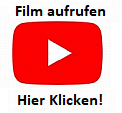 